Moon and Sun Class Overview                        Autumn 1This half term will be all about settling in and building friendships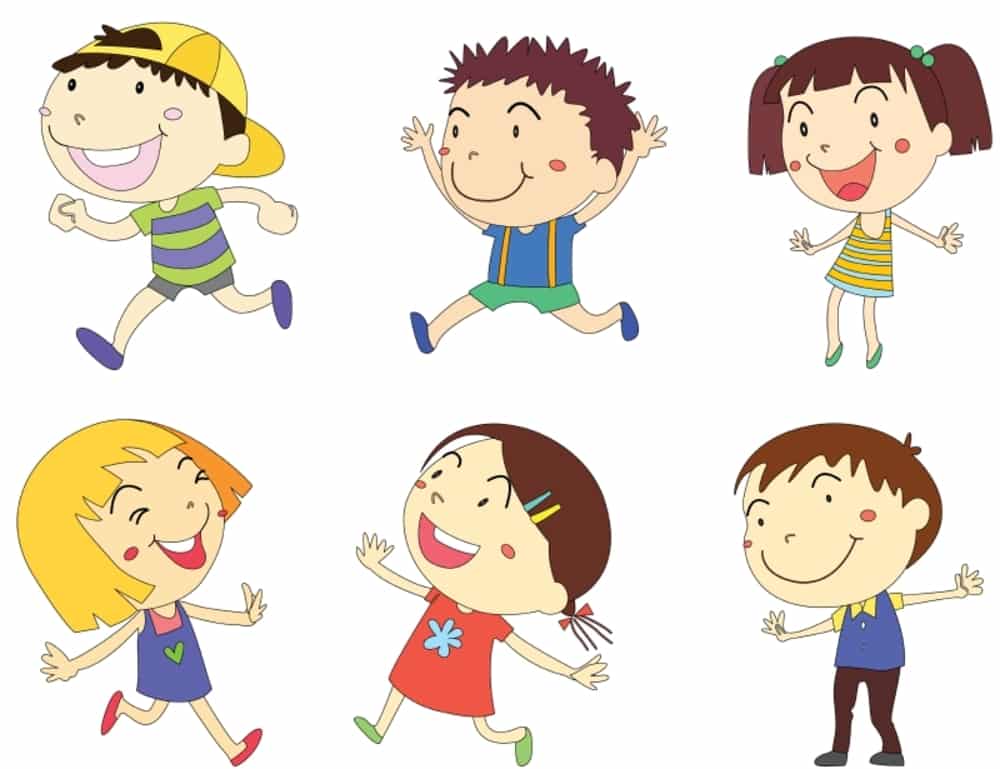 Personal Social and Emotional Development During this half term the children will be building relationships. They will be introduced to the Golden Rules and learn how to keep each other safe and happy. Through circle time activities and relevant stories, they will learn about the structure, routines and expectations of school life. Communication and LanguageThe children will share their experiences from home. They will be asked to bring into school a box containing no more than four items that they can show and tell their friends. The box should include items they are happy to talk about, such as a favourite toy, a photo of a loved one, a favourite book etc. We will let you know when we want your child to bring their box.Physical DevelopmentDuring this half term the children will use the outdoor space to develop their strength, balance and coordination. They will develop more independence when going to the toilet and managing their own personal hygiene.  LiteracyOur focus book this half term is, ‘Here We Are’ by Oliver Jeffers. We will use the text to ignite the children’s views and ideas. They will be introduced to phonics and the alphabet. They will use a variety of small tools for mark making.Maths The children will use our topic to develop their mathematical skills in various contexts. They will be introduced to numbers and counting. Understanding the WorldThe children will observe their local environment and look for signs of autumn. They will watch, discuss and predict the changes in the weather and temperature. Expressive Arts and DesignThe children will use role play and drama to act and sing their favourite stories, songs and rhymes. They will use a variety of materials found and made to create models, pictures and crafts. 